حضرات السادة والسيدات،تحية طيبة وبعد،1	إلحاقاً بالرسالتين المعممتين 312 و347 لمكتب تقييس الاتصالات، وعملاً بالفقرة 6.9 من القرار 1 (المراجَع في الحمامات، 2016) للجمعية العالمية لتقييس الاتصالات، أود إفادتكم بأن لجنة الدراسات 16 لقطاع تقييس الاتصالات قد توصلت إلى القرارات التالية في جلساتها العامة فيما يتعلق بمشروعي نصي توصيتي قطاع تقييس الاتصالات المبينين فيما يلي:2	ويمكن الاطلاع على المعلومات المتاحة بشأن براءات الاختراع بالرجوع إلى الموقع الإلكتروني لقطاع تقييس الاتصالات3	ويتاح نص كل من التوصيتين بصيغته السابقة للنشر في الموقع الإلكتروني لقطاع تقييس الاتصالات.4	وسوف ينشر الاتحاد نصي هاتين التوصيتين في أقرب وقت ممكن.وتفضلوا بقبول فائق التقدير والاحترام.تشيساب لي
مدير مكتب تقييس الاتصالات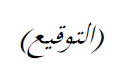 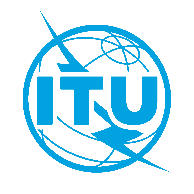 الاتحـاد الدولـي للاتصـالاتمكتب تقييس الاتصالاتجنيف، 1 فبراير 2022المرجع:TSB Circular 377
SG16/SCإلى:-	إدارات الدول الأعضاء في الاتحاد؛-	أعضاء قطاع تقييس الاتصالات بالاتحاد؛-	المنتسبين إلى لجنة الدراسات 16 لقطاع تقييس الاتصالات؛-	الهيئات الأكاديمية المنضمة إلى الاتحادالهاتف:+41 22 730 6805إلى:-	إدارات الدول الأعضاء في الاتحاد؛-	أعضاء قطاع تقييس الاتصالات بالاتحاد؛-	المنتسبين إلى لجنة الدراسات 16 لقطاع تقييس الاتصالات؛-	الهيئات الأكاديمية المنضمة إلى الاتحادالفاكس:+41 22 730 5853إلى:-	إدارات الدول الأعضاء في الاتحاد؛-	أعضاء قطاع تقييس الاتصالات بالاتحاد؛-	المنتسبين إلى لجنة الدراسات 16 لقطاع تقييس الاتصالات؛-	الهيئات الأكاديمية المنضمة إلى الاتحادالبريد الإلكتروني:tsbsg16@itu.intنسخة إلى:-	رئيس لجنة الدراسات 16 لقطاع تقييس الاتصالات ونوابه؛-	مديرة مكتب تنمية الاتصالات؛-	مدير مكتب الاتصالات الراديويةالموضوع:حالة مشروعي التوصيتين الجديدتين ITU-T F.747.10 (F.DLS-SHFS سابقاً) وITU-T H.551 (F.VM-VMA سابقاً) بعد اجتماع لجنة الدراسات 16 لقطاع تقييس الاتصالات (اجتماع عبر الإنترنت، 28-17 يناير 2022)  حالة مشروعي التوصيتين الجديدتين ITU-T F.747.10 (F.DLS-SHFS سابقاً) وITU-T H.551 (F.VM-VMA سابقاً) بعد اجتماع لجنة الدراسات 16 لقطاع تقييس الاتصالات (اجتماع عبر الإنترنت، 28-17 يناير 2022)  الرقمالعنوانالقرارITU-T F.747.10متطلبات أنظمة السجلات الموزَّعة (DLS) من أجل خدمات العوامل البشرية الآمنةتمت الموافقة عليه
(17 يناير 2022)ITU-T H.551معمارية أنظمة الوسائط المتعددة في المركباتتمت الموافقة عليه
(28 يناير 2022)